Первое  заседание                                                               IV-го созываРЕШЕНИЕ№ 3                                                                                 18 сентября 2019 годаО редакционной комиссии первого заседания Совета сельского поселения Бадраковский  сельсовет муниципального района Бураевский район   Республики БашкортостанВ соответствии со статьей   26  Регламента Совета сельского поселения Бадраковский сельсовет муниципального района Бураевский  район Республики Башкортостан Совет сельского поселения Бадраковский сельсовет муниципального района  Бураевский район Республики Башкортостан решил:избрать редакционную комиссию первого заседания  Совета сельского поселения Бадраковский  сельсовет муниципального района Бураевский район Республики Башкортостан в следующем составе:        Шавалиева Разида Хамитьяновна- избирательный округ №  6.Председательствующий на заседанииСовета сельского поселения Бадраковский сельсоветмуниципального района Бураевский районРеспублики Башкортостан                                                        И.Т.МидатовБАШКОРТОСТАН РЕСПУБЛИКАҺЫБОРАЙ РАЙОНЫ МУНИЦИПАЛЬ РАЙОНЫНЫҢ БАЗРАК АУЫЛ СОВЕТЫ
АУЫЛ БИЛӘМӘҺЕ СОВЕТЫ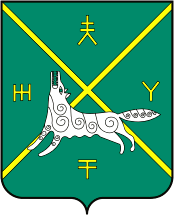 СОВЕТ СЕЛЬСКОГО ПОСЕЛЕНИЯ БАДРАКОВСКИЙ СЕЛЬСОВЕТ МУНИЦИПАЛЬНОГО РАЙОНА БУРАЕВСКИЙ РАЙОН РЕСПУБЛИКИ БАШКОРТОСТАН